РЕШЕНИЕ28 сентября 2022 года                                                                                            № 10-4«Об утверждении промежуточного ликвидационного баланса Избирательной комиссии муниципального образования поселок Комарово»В соответствии со ст. 63 Гражданского Кодекса Российской федерации, муниципальный совет  РЕШИЛ:Утвердить промежуточный ликвидационный баланс Избирательной комиссии муниципального образования поселок Комарово (зарегистрировано 07.02.2003 г., ИНН 7827000962, КПП 784301001, ОГРН 1037857002094 , местонахождение: 197733, Санкт-Петербург, пос. Комарово, ул. Цветочная, д.22) согласно приложению 1.Глава муниципального образования				       А.С. ЖуравскаяПриложение № 1к Решению МС № 10-4 от 28 сентября 2022 годаФорма 0503230 с. 5СПРАВКАо наличии имущества и обязательств на забалансовых счетахФорма 0503230 с. 6Руководитель	А.С. Журавская	Главный бухгалтер(подпись)	(расшифровка подписи)	(подпись)	(расшифровка подписи)ВНУТРИГОРОДСКОЕ МУНИЦИПАЛЬНОЕ ОБРАЗОВАНИЕ ГОРОДА ФЕДЕРАЛЬНОГО ЗНАЧЕНИЯ САНКТ-ПЕТЕРБУРГА
ПОСЕЛОК КОМАРОВОМУНИЦИПАЛЬНЫЙ СОВЕТШЕСТОГО СОЗЫВА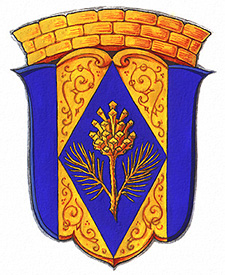 Номер счетаНаименование забалансового счета, показателяКод стро- киНа начало годаНа конец отчетного периода1234501Имущество, полученное в пользование010--02Материальные ценности на хранении020--02по видам материальных ценностей:021--02022--02023--02024--02025--02026--02027--02028--02029--03Бланки строгой отчетности030--03по видам бланков:031--03032--03033--03034--03035--03036--03037--03038--03039--04Сомнительная задолженность, всего040--04в том числе:041--04042--04043--04044--04045--04046--04047--04048--04049--05Материальные ценности, оплаченные по централизованному снабжению050--06Задолженность учащихся и студентов за невозвращенные материальные ценности060--07Награды, призы, кубки и ценные подарки, сувениры070--08Путевки неоплаченные080--09Запасные части к транспортным средствам, выданные взамен изношенных090--10Обеспечение исполнения обязательств, всего100--10в том числе:задаток101--10залог102--10банковская гарантия103--10поручительство104--10иное обеспечение105--11Государственные и муниципальные гарантии, всего110--11в том числе:государственные гарантии111--11муниципальные гарантии112--12Спецоборудование для выполнения научно-исследовательских работ по договорам с заказчиками120--13Экспериментальные устройства130--14Расчетные документы ожидающие исполнения140--15Расчетные документы, не оплаченные в срок из-за отсутствия средств на счете государственного (муниципального) учреждения150--16Переплаты пенсий и пособий вследствие неправильного применения законодательствапенсиях и пособиях, счетных ошибок160--1234517Поступления денежных средств, всего170×-17в том числе:доходы171×--17расходы172×-17источники финансирования дефицита бюджета173×-18Выбытия денежных средств, всего180×-18в том числе:расходы182×--18источники финансирования дефицита бюджета183×-19Невыясненные поступления прошлых лет190--20Задолженность, не востребованная кредиторами, всего200--20в том числе:201--20202--20203--20204--20205--20206--20207--20208--20209--21Основные средства в эксплуатации210--22Материальные ценности, полученные по централизованному снабжению220--23Периодические издания для пользования230--24Нефинансовые активы, переданные в доверительное управление240--25Имущество, переданное в возмездное пользование (аренду)250--26Имущество, переданное в безвозмездное пользование260--27Материальные ценности, выданные в личное пользование работникам (сотрудникам)270--29Представленные субсидии на приобретение жилья280--30Расчеты по исполнению денежных обязательств через третьих лиц290--31Акции по номинальной стоимости300--38Сметная стоимость создания (реконструкции) объекта концессии310--39Доходы от инвестиций на создание и (или) реконструкцию объекта концессии320--40Финансовые активы в управляющих компаниях330--42Бюджетные инвестиции, реализуемые организациями340--45Доходы и расходы по долгосрочным договорам строительного подряда350--